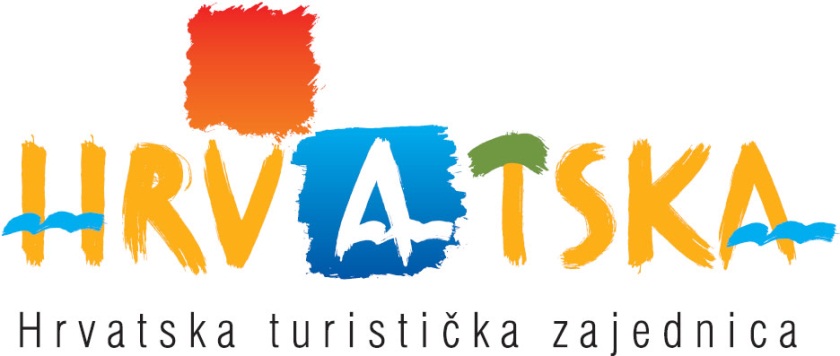 OTVORENI POSTUPAK ZA PROVEDBU POSTUPKA NABAVE USLUGA IZRADE IZLOŽBENOG PROSTORA (ŠTANDA) HRVATSKE TURISTIČKE ZAJEDNICE NA KONGRESNOM SAJMU IMEX U FRANKFURTU 2014. GODINEDOPUNA DOKUMENTACIJE ZA NADMETANJEU dokumentaciji za nadmetanje objavljenoj 26. ožujka 2014. godine, na 5. stranici, u poglavlju naslova „8. Uvjeti sposobnosti gospodarskih subjekata, naziv dokaza sposobnosti te vrijednosne pokazatelje dokaza ako se mogu iskazati“, točki C.2. „Bonitet“ na kraju teksta dodaje se sljedeći tekst:„U slučaju da FINA do dana isteka roka za nadmetanje nije u mogućnosti gospodarskom subjektu izdati obrazac BON-1 za 2013. godinu, gospodarski subjekt je umjesto navedenog obrasca dužan dostaviti obrazac BONPlus izdavatelja FINA-e, ne stariji od 30 do dana objave poziva na nadmetanje.Naručitelj zadržava pravo da od gospodarskog subjekta koji bude izabran kao najpovoljniji zatraži BON-1 za 2013. godinu odmah čim to bude moguće, te da na temelju sadržaja takvog obrasca odluči o eventualnom otkazu sklopljenog ugovora bez ikakvih posljedica za Naručitelja odnosno bez ikakvog prava na naknadu štete koju bi zbog navedenog otkaza trpio ili mogao trpjeti izabrani gospodarski subjekt.“U Zagrebu, 02. travnja 2014.					Hrvatska turistička zajednicaGlavni ured